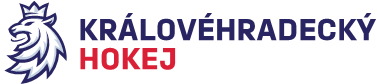 Zápis č. 9/2022-23Ze zasedání STK – dne 18. 11. 2022 v Hradci KrálovéPřítomni: J. Šťavík, P. Luštinec, L. BalášováOmluven: V. VotroubekSTK uzavřela 1. část soutěž KLM Královéhradeckého a Pardubického kraje. Výsledky a křížové tabulky skupiny H – Královéhradecká a sk. B – Pardubická jsou zveřejněny na webových stránkách svazu. Zároveň bylo provedeno rozlosování II. části soutěže – sk. “A“ a sk. „B“. Rozlosování je v Systému zápasů, kluby rovněž obdržely rozlosování e-mailem. Vítězem 1. části skupiny „H“ se stal klub BK Nová Paka a získal „Pohár hejtmana Královéhradeckého kraje“2.	Změny oproti RS, hlášení času začátku utkání a oboustranně potvrzené dohody bere STK na 	vědomí dle SZ a schvaluje v systému. STK veškeré předehrávky bere na vědomí a potvrzuje      	  v SZ.  Vzhledem k rekonstrukci ZS v Novém Městě n.M. bere STK na vědomí změny ZS při    domácích utkání týmů Nového Města n.M. Změny ZS jsou rovněž vyznačeny v SZ.3.	 Schválená utkání (H)	 KLM – sk.H	 0049 - 0056	 RLD – sk.6	3045 – 3049, 3051, 3052	 LMŽ „A“	6054, 6056      LSŽ „B“	7014, 7020, 7040 – 7042, 7043, 7045, 7082 – 7084   	LMŽ „B“	5006, 5052, 5055, 5078 – 5084, 5114	3. třída	3028 – 3036, 3130 - 3132 Příští schůze STK se bude konat dne 24.11.2022 od 10:00 hodin.Zapsala: Lucie BalášováOvěřil: J. Šťavík